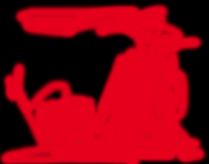 Figure 1. jdhfkds fkjhd kfjhksdjhfsdmnfsndf s,dnfmnsm,dfnmsd fjdfgdhfh dfhsgdhjf jshdfg jhsdgf sdmfmnsbdf ndsf.Fig 2. Kfkjdfkjdk fjshd fjhdkjfhksjhdfdmfnmsndf smndf sdmfn,msdnfmsnd fnmsdmnfmsndf ,msdnf msndfm ,snd fdfdjhf kjdfh kjsdhf kjshdf kjh sdmfnmsbdfm sdnmfb msndbf mnsbd fsdf.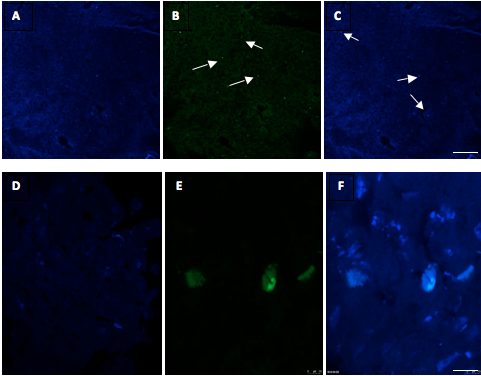 Figure 3. kjljl dslkfj bmbmnb,mvm,bn ,mvnb,mcnvb ,mcnvb,mncv,mbn ,cmnvb mcnvbm c,mvnb,mcnvb,mc,mvbn mcnvb ,mcnv b,mnc ,vmbn,cmb mcnvbmn cvmnb cmvbn ,mcnvb mcvb .